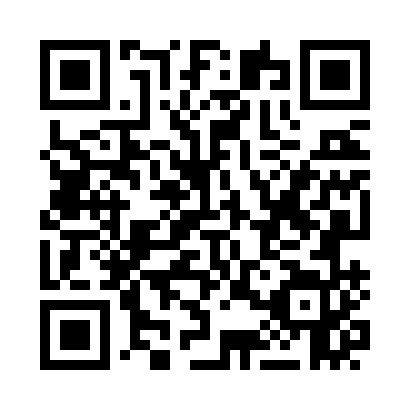 Prayer times for Camden, AustraliaWed 1 May 2024 - Fri 31 May 2024High Latitude Method: NonePrayer Calculation Method: Muslim World LeagueAsar Calculation Method: ShafiPrayer times provided by https://www.salahtimes.comDateDayFajrSunriseDhuhrAsrMaghribIsha1Wed5:076:3211:542:545:166:362Thu5:086:3311:542:535:156:353Fri5:096:3411:542:525:146:344Sat5:096:3511:542:515:136:345Sun5:106:3511:542:515:126:336Mon5:116:3611:542:505:116:327Tue5:116:3711:542:495:106:318Wed5:126:3811:542:495:106:309Thu5:126:3811:542:485:096:3010Fri5:136:3911:542:475:086:2911Sat5:146:4011:542:475:076:2812Sun5:146:4111:542:465:066:2813Mon5:156:4111:542:455:066:2714Tue5:156:4211:542:455:056:2715Wed5:166:4311:542:445:046:2616Thu5:176:4311:542:445:036:2517Fri5:176:4411:542:435:036:2518Sat5:186:4511:542:425:026:2419Sun5:186:4611:542:425:026:2420Mon5:196:4611:542:415:016:2321Tue5:206:4711:542:415:006:2322Wed5:206:4811:542:415:006:2223Thu5:216:4811:542:404:596:2224Fri5:216:4911:542:404:596:2225Sat5:226:5011:542:394:586:2126Sun5:226:5011:542:394:586:2127Mon5:236:5111:542:394:586:2128Tue5:246:5211:552:384:576:2029Wed5:246:5211:552:384:576:2030Thu5:256:5311:552:384:566:2031Fri5:256:5411:552:384:566:20